DSWD DROMIC Report #13on Typhoon “ROSITA” [I.N. YUTU]as of 1 November 2018, 7AMSUMMARYStatus of Affected Families / PersonsA total of  36,600 families or 136,647 persons were affected in 1,143 barangays, 193 cities/municipalities, and 20 provinces in Regions I, II, III, VIII, and CAR (see Table 1; Annex A for details).Table 1. Affected Areas and Number of Affected Families / PersonsNote: Changes in figures are due to continuous assessment and validation. *Note: Decrease in the number of Evacuation Centers (inside and outside) and the Total Served Families and Persons in Isabela (Aurora, Naguilian and Santo Tomas), Nueva Vizcaya (Quezon and Villaverde) and in Saguday, Quirino is due to duplicate entries of data. (Annex B) Sources: LGUs through the C/MSWD and C/MDRRMOStatus of Displaced and Served Families / Persons (see Table 2; Annex B for details)Table 2. Number of Served Families / Persons Inside and Outside ECsNote: Changes in figures are due to continuous assessment and validation.  Sources: LGUs through the C/MSWD and C/MDRRMOServices and InterventionsCamp Coordination and Camp Management and IDP ProtectionQuick Response Teams trained on the Management of Evacuation Centers are on standby and ready for deployment to augment the Local Government Units, when necessary.UNICEF and UNFPA are on standby with available Women-/Child-Friendly Space and Family Training and Reunification (FTR) Kits, trained staff to support the Gender-based Violence and Child Protection in Emergencies (CPIE) response.Services and/or interventions. To date, LGUs have been undergoing distribution of FFPs and administering the ECs.Profiling: LGUs have difficulties in the “profiling process” of the most affected areas due to immediate resilient behavior of the communities who are not willing to stay in ECs.Per evaluation DSWD-FO I, the LGUs can manage the disaster response operations and the LGUs may close the evacuation centers tomorrow.Food and Non-Food ItemsDSWD-NROC has augmented Family Food Packs worth ₱17,712,000.00 to DSWD-Field Offices II, III and CAR.DSWD-NROC has augmented Non-Food Items worth ₱3,559,500.00 to DSWD-Field Offices III and CAR. In-transit DeliveriesAvailable Stocks at NROCWorkforce Support for OperationsOngoing repacking of family food packs at NROC, Pasay City and Visayas Disaster Response Center (VDRC), Cebu City for augmentation support.Continuous mobilization of additional volunteers engaged in the repacking of FFPs at DSWD-NROC.Continuous coordination with the Logistics Cluster for the availability of air, sea and land assets for the mobilization of relief goods to affected areas. Close coordination with the Logistics Cluster for the availability of air, sea, and land assets for transporting relief goods to affected areas.Damaged Houses There are 7,308 damaged houses reported in Regions I, II, VIII, and CAR; of which, 814 houses are totally damaged and 6,494 houses are partially damaged (see Table 3; Annex C for details).Table 3. Number of Damaged HousesNote: Ongoing assessment and validation.  Sources: LGUs through the C/MSWD and C/MDRRMOSummary of Assistance Provided (see Table 4; Annex D for details)Table 4. Cost of Assistance Provided to Affected Families / PersonsNote: Ongoing assessment and validation.  Sources: LGUs through the C/MSWD and C/MDRRMO, and DSWD-Field OfficesSituational ReportsDSWD-DRMBDSWD-CARDSWD-FO IDSWD-FO IIIDSWD-FO VIII*****The Disaster Response Operations Monitoring and Information Center (DROMIC) of the DSWD-DRMB is closely coordinating with the DSWD-Field Offices for any significant disaster preparedness for response updates.JAN ERWIN ANDREW I. ONTANILLASReleasing OfficerANNEX A. Number of Affected Families / PersonsANNEX B. Displaced and Served Families / PersonsANNEX C. Damage Houses                   -                    - ANNEX D. Cost of AssistanceREGION / PROVINCE / MUNICIPALITY  PSA Population 2015
(Affected Population per Region)  NUMBER OF AFFECTED  NUMBER OF AFFECTED  NUMBER OF AFFECTED  NUMBER OF AFFECTED  NUMBER OF AFFECTED REGION / PROVINCE / MUNICIPALITY  PSA Population 2015
(Affected Population per Region)  Barangays  Cities / Municipalities  Provinces  Families  Persons GRAND TOTAL25,857,871  1,143 193 20  36,600  136,647 REGION I5,026,128 127 34 4  2,038  6,565 REGION II*3,451,410 698 80 4  19,827  76,099 REGION III11,218,177 70 11 5  6,888  21,808 REGION VIII4,440,150 9 3 1 298  1,338 CAR1,722,006 239 65 6  7,549  30,837 REGION / PROVINCE / MUNICIPALITY  NUMBER OF EVACUATION CENTERS (ECs)  NUMBER OF EVACUATION CENTERS (ECs)  INSIDE ECs  INSIDE ECs  INSIDE ECs  INSIDE ECs  INSIDE ECs Returned Home  INSIDE ECs Returned Home  OUTSIDE ECs  OUTSIDE ECs  OUTSIDE ECs  OUTSIDE ECs  OUTSIDE ECs Returned Home  OUTSIDE ECs Returned Home  TOTAL SERVED  TOTAL SERVED  TOTAL SERVED  TOTAL SERVED REGION / PROVINCE / MUNICIPALITY  NUMBER OF EVACUATION CENTERS (ECs)  NUMBER OF EVACUATION CENTERS (ECs)  INSIDE ECs  INSIDE ECs  INSIDE ECs  INSIDE ECs  INSIDE ECs Returned Home  INSIDE ECs Returned Home  OUTSIDE ECs  OUTSIDE ECs  OUTSIDE ECs  OUTSIDE ECs  OUTSIDE ECs Returned Home  OUTSIDE ECs Returned Home  Families  Families  Persons  Persons REGION / PROVINCE / MUNICIPALITY  NUMBER OF EVACUATION CENTERS (ECs)  NUMBER OF EVACUATION CENTERS (ECs)  Families  Families  Persons  Persons Families Persons  Families  Families  Persons  Persons Families Persons  Total Families  Total Families  Total Persons  Total Persons REGION / PROVINCE / MUNICIPALITY  CUM  NOW  CUM  NOW  CUM  NOW Families Persons  CUM NOW  CUM  NOW Families Persons  CUM  NOW  CUM  NOW GRAND TOTAL 1,120 492 22,685 12,866 81,673 49,470 9,819 32,203 9,794 2,836 36,301 12,919  6,958  23,382 32,415 15,651 117,781 62,196 REGION I73  - 1,527 - 4,794  -  1,527  4,794  420 -  1,315  -  420 1,315 1,947 -  6,109  - REGION II725 385 16,171 11,089 60,613 43,050 5,082 17,563 3,596 2,142 15,259 10,055  1,454  5,204 19,703 13,180  75,679 52,912 REGION III143  - 2,659 - 8,070  - 2,659 8,070 4,216 - 13,679  -  4,216  13,679 6,875 -  21,749  - REGION VIII5 5  23  23  92 92 - -  78  78 312 312  -  -  101  101 404 404 CAR174 102 2,305 1,754 8,104  6,328  551 1,776 1,484  616  5,736  2,552 868  3,184 3,789 2,370  13,840  8,880 FIELD OFFICERELIEF ITEMSQUANTITYCOST OF ASSISTANCEDSWD-FO IIFamily Food Packs15,0005,400,000.00DSWD-FO IIIFamily Food Packs10,0003,600,000.00DSWD-FO CARFamily Food Packs24,2008,712,000.00Total17,712,000.0017,712,000.0017,712,000.00FIELD OFFICERELIEF ITEMSQUANTITYCOST OF ASSISTANCEDSWD-FO IIISleeping Kit1,000757,750.00 DSWD-FO CARFamily Kit5001,150,000.00 DSWD-FO CARSleeping Kit500378,875.00 DSWD-FO CARHygiene Kit500893,875.00 DSWD-FO CARKitchen Kit500379,000.00 Total Total Total 3,559,500.00 ITEMFIELD OFFICEQUANTITYDESTINATIONFFPCAR 1,700 DSWD Provincial SWAD Office, Tabuk, KalingaFFPCAR 1,600 La Trinidad, BenguetFFPCAR 1,600 La Trinidad, BenguetFFPCAR 800 DSWD Provincial SWAD Office, Tabuk, KalingaHygiene KitCAR 500 DSWD Provincial SWAD Office, Tabuk, KalingaFamily KitCAR 100 DSWD Provincial SWAD Office, Tabuk, KalingaFFPCAR 1,700 DSWD Provincial SWAD Office, Luna, Apayao (diverted to Abra)FFPCAR 1,700 DSWD Provincial SWAD Office, Luna, Apayao (diverted to Abra)FFPCAR 1,600 DSWD Provincial SWAD Office, Luna, Apayao (diverted to Abra)FFPFO III 1,500 Sitio Hiwalayan, Barangay Bacong, San Luis AuroraFFPFO III 1,500 Sitio Hiwalayan, Barangay Bacong, San Luis AuroraFFPFO III 1,700 San Fernando PampangaFFPFO III 1,700 San Fernando PampangaFFPFO III 1,600 San Fernando PampangaFFPCAR 1,700 Bangued Abra (diverted to Ifugao)FFPCAR 1,700 Bangued Abra (diverted to Ifugao)FFPCAR 1,600 Bangued Abra (diverted to Ifugao)ITEMQUANTITYCOSTFamily Food Packs 78,200  28,152,000.00 NFA Rice (in Kilograms) 184,000 5,980,000.00 Hygiene Kits 57,773  103,283,680.75 Sleeping Kits4,237 3,210,586.75 Family Kits 23,488  54,022,400.00 Kitchen Kits4,237 3,211,646.00 Tents1,489  23,675,100.00 Laminated Sacks 117  407,028.96 DAFAC Forms 430,950  767,091.00 Collapsible Water Carrier 10,497 4,345,758.00 GRAND TOTAL 794,988  227,055,291.46 CategoryOrganizationNo. of PaxRemarksCiviliansMCGI78Mechanized ProductionCiviliansGlobe22Mechanized ProductionCiviliansMCCT (Cash-for-Work)32Mechanized ProductionCiviliansPYM - OLAP7Mechanized ProductionTOTAL WORKFORCE DEPLOYEDTOTAL WORKFORCE DEPLOYED139REGION / PROVINCE / MUNICIPALITY NO. OF DAMAGED HOUSES NO. OF DAMAGED HOUSES NO. OF DAMAGED HOUSES REGION / PROVINCE / MUNICIPALITY  Total  Totally  Partially GRAND TOTAL7,308 814 6,494 REGION I 19 2  17 REGION II6,077 748 5,329 REGION III 675 31  644 REGION VIII 109 5  104 CAR 428 28  400 REGION / PROVINCE / MUNICIPALITY  TOTAL COST OF ASSISTANCE  TOTAL COST OF ASSISTANCE  TOTAL COST OF ASSISTANCE  TOTAL COST OF ASSISTANCE  TOTAL COST OF ASSISTANCE REGION / PROVINCE / MUNICIPALITY  DSWD  LGU  NGOs  OTHERS  GRAND TOTAL GRAND TOTAL 3,813,181.95 1,163,745.00 6,790.00  3,910.00 4,987,626.95 REGION I57,600.00  259,065.00  - - 316,665.00 REGION II 2,538,000.00 -  - -  2,538,000.00 REGION III583,200.00  656,490.00  - -  1,239,690.00 REGION VIII -  8,280.00  - - 8,280.00 CAR634,381.95  239,910.00 6,790.00  3,910.00 884,991.95 DATESITUATIONS / ACTIONS UNDERTAKENOctober 31, 2018The DSWD-DRMB and DSWD-NRLMS staff are on 24/7 duty at the NDRRMC Operations Center to continuously coordinate with the concerned DSWD Field Offices and Response Cluster members for significant disaster response updates.DATESITUATIONS / ACTIONS UNDERTAKENNovember 1, 2018Continuous coordination with SWAD Team Members.On-going validation of data received from the provincial operations centers.Continuous activation of DSWD QRT and Provincial SWAD Teams to render duty 24/7 to monitor and report situations in their respective AOR.DATESITUATIONS / ACTIONS UNDERTAKENOctober 31, 2018Some Local Government Units (LGUs) have already provided hot meals to the affected families and persons in the evacuation centers. Per validation, barangay officials and teachers take charge to ensure the safety of the evacuees.In addition, the Philippine National Police (PNP) shared during the Response Cluster Meeting conducted on 29 October 2018 that they would check on evacuation centers that would be opened to ensure the security of the IDPsDSWD-Field Office I staff who are trained on Camp Coordination and Camp Management (CCCM), Rapid Damage Assessment and Needs Analysis (RDANA), Post-Disaster Needs Assessment (PDNA), and Psychosocial Support Processing (PSP) are on standby if ever affected LGUs will be needing augmentation supportDATESITUATIONS / ACTIONS UNDERTAKENOctober 31, 2018Validated all closed Evacuation Centers in the Province of Aurora, Tarlac, Zambales and Nueva Ecija. No open EC as of 9pm.DATESITUATIONS / ACTIONS UNDERTAKENOctober 31, 2018MSWDOs, SWADT and DRMD-PDO are assessing the extent of damage and number of families affected brought by the storm surge. Moreover, responding to the needs of the IDPs.SWADT and DRMD-PDO assigned at the province are in close coordination with P/MSWDOs and/or P/MDRRMOs.All Quick Response Team (QRT) members and the Disaster Response Management Division (DRMD) are alerted in case there is a need to render 24/7 duty.Disaster Response Information Management Section (DRIMS) is monitoring the weather condition and in close coordination with SWADTs, QRTs, MATs and PDOs for any untoward incidents.Regional Resource Operation Section (RROS) is also alerted to ensure the readiness of dispatching the Food and Non-Food commodities whenever needed.REGION / PROVINCE / MUNICIPALITY REGION / PROVINCE / MUNICIPALITY  PSA Population 2015 NUMBER OF AFFECTED  NUMBER OF AFFECTED  NUMBER OF AFFECTED REGION / PROVINCE / MUNICIPALITY REGION / PROVINCE / MUNICIPALITY  PSA Population 2015 Barangays  Families  Persons GRAND TOTALGRAND TOTAL25,857,871 1,143 36,600 136,647 REGION IREGION I5,026,128  127 2,038 6,565 Ilocos NorteIlocos Norte 593,081  2  14  67 Adams 1,792  1  13  62 Dingras 38,562  1  1  5 Ilocos SurIlocos Sur 689,668  9  163  507 Sinait 25,640 2 21 75 Suyo 11,446 1 10 38 Tagudin 39,277 6 132 394 La UnionLa Union 786,653  65 1,212 3,638 Agoo 63,692 5 12 47 Aringay 47,458 3 42 109 Bacnotan 42,078 1 1 6 Balaoan 39,188 2 166 465 Bangar 35,947 3 137 369 Bauang 75,032 8 160 418 Caba 22,039 2 50 140 Luna 35,802 3 6 20 Naguilian 54,221 4 17 73 Pugo 19,690 4 9 37 Rosario 55,458 1 60 176 CITY OF SAN FERNANDO (Capital) 121,812 20 487  1,507 San Juan 37,188 6 9 48 Santo Tomas 39,092 1 49 182 Tubao 28,729 2 7 41 PangasinanPangasinan2,956,726  51  649 2,353 CITY OF ALAMINOS 89,708 3 32 103 Alcala 43,402 2 3 11 Bayambang 118,205 1 5 25 Binalonan 54,555 1 3 16 Bolinao 82,084 3 19 96 Bugallon 67,348 1 2 9 Dagupan City 171,271 10 274 950 LINGAYEN (Capital) 103,278 9 119 350 Pozzorubio 69,555 1 3 13 San Fabian 83,025 4 94 339 San Nicolas  35,574 1 6 18 Santa Barbara 82,012 13 76 380 Sison 47,518 1 10 29 Sual 34,149 1 3 14 REGION IIREGION II3,451,410  698 19,827 76,099 CagayanCagayan1,199,320  203 3,884 13,336 Abulug 32,497 3 29 89 Alcala 38,883 5 29 113 Allacapan 33,571 11 128 327 Amulung 47,860 6 88 295 Aparri 65,649 4 52 205 Baggao 82,782 20 818  2,777 Camalaniugan 24,923 6 10 34 Claveria 29,921 3 23 83 Enrile 35,834 1 4 11 Gattaran 56,661 30 884  3,345 Gonzaga 38,892 10 166 532 Iguig 27,862 8 36 156 Lal-lo 44,506 15 128 439 Lasam 39,135 11 154 487 Pamplona 23,596 17 631  2,351 Peñablanca 48,584 3 56 220 Piat 23,597 6 53 209 Rizal 17,994 11 247 635 Santa Ana 32,906 4 51 195 Santa Praxedes 4,154 7 63 224 Santa Teresita 19,038 3 19 66 Santo Niño (Faire) 27,219 4 19 58 Solana 82,502 8 48 145 Tuao 61,535 7 148 340 IsabelaIsabela1,593,566  362 13,541 54,010 Alicia 71,504 34  2,926  14,630 Angadanan 43,061 14 329 939 Aurora 35,017 31  3,166  14,259 Benito Soliven 29,624 7 173 496 Burgos 23,784 14 279 844 Cabagan 50,174 4 95 330 Cabatuan 39,413 8 81 255 City of Cauayan 129,523 5 35 135 Cordon 42,926 1 50 208 Delfin Albano (Magsaysay) 26,614 9 164 525 Dinapigue 5,005 6 372  1,140 Divilacan 5,687 6 226 766 Echague 79,094 11 151 466 Gamu 29,904 1 1 9 Ilagan (capital) 145,568 20 167 660 Jones 45,666 9 118 348 Luna 19,326 9 71 251 Maconacon 4,253 10 361  1,157 Mallig 30,459 7 105 334 Naguilian 31,902 9 60 177 Palanan 17,260 14 906  3,491 Quezon 25,860 6 119 403 Quirino 24,501 13 256  1,217 Ramon 52,707 11 746  1,670 Reina Mercedes 26,998 14 443  1,615 Roxas 61,773 23 717  2,824 San Agustin 22,880 3 170 484 San Guillermo 20,200 17 473  1,413 San Isidro 24,861 1 90 404 San Manuel 31,896 7 64 193 San Mariano 55,370 9 184 720 San Mateo 64,505 4 21 77 San Pablo 25,384 1 4 19 Santa Maria 25,382 5 17 83 City of Santiago 134,830 2 82 289 Santo Tomas 23,005 17 319  1,179 Nueva VizcayaNueva Vizcaya 452,287  88 1,354 5,156 Ambaguio 15,250 6 81 384 Aritao 37,225 1 1 2 Bagabag 35,501 1 9 38 Bambang 53,433 12 348  1,356 Bayombong (capital) 61,512 5 61 249 Diadi 18,122 9 35 140 Dupax del Norte 27,514 6 76 223 Dupax del Sur 19,111 1 2 4 Kasibu 37,705 8 147 493 Kayapa 23,714 9 71 247  Quezon 21,056 6 76 284 Santa Fe 16,180 2 11 48 Solano 59,517 21 434  1,681 Villaverde 18,507 1 2 7 QuirinoQuirino 188,991  45 1,048 3,597 Aglipay 27,787 12 124 390 Cabarroguis (capital) 30,582 12 311 959 Diffun 52,569 7 81 291 Maddela 38,499 7 372  1,187 Nagtipunan 23,484 5 138 691 Saguday 16,070 2 22 79 REGION IIIREGION III11,218,177  70 6,888 21,808 AuroraAurora 214,336  67 6,825 21,493 Baler (capital) 39,562 5 72 313 Casiguran 24,313 20  1,946  6,946 Dilasag 15,835 11  3,096  9,543 Dinalungan 11,322 8 931  2,064 Dingalan 25,482 8 337  1,227 Dipaculao 29,736 15 443  1,400 Nueva EcijaNueva Ecija2,151,461  1  56  280 Pantabangan 29,925 1 56 280 TarlacTarlac1,366,027  1  4  25 Moncada 57,787 1 4 25 ZambalesZambales 823,888  1  3  10 Santa Cruz 58,151 1 3 10 REGION VIIIREGION VIII4,440,150  9  298 1,338 Northern SamarNorthern Samar 632,379  9  298 1,338 Catarman (capital) 94,037 3 155 620 Mapanas 14,025 1 12 64 Pambujan 33,062 5 131 654 CARCAR1,722,006  239 7,549 30,837 AbraAbra 241,160  24 3,342 15,117 Dolores 11,315 3 64 149 Lagayan 4,499 5  1,301  5,370 Licuan-Baay (Licuan) 4,689 1 1 68 Malibcong 3,428 3 5 16 Manabo 10,761 8  1,953  9,450 Sallapadan 6,622 2 10 27 San Juan 9,867 2 8 37 ApayaoApayao 119,184  29  349 1,221 Conner 26,051 2 66 304 Flora 17,391 3 13 49 Kabugao (capital) 15,537 2 22 105 Luna 19,063 3 40 88 Pudtol 14,925 8 39 139 Santa Marcela 13,613 11 169 536 BenguetBenguet 791,590  51 1,397 4,834 Atok 19,668  1  1  2 Baguio City 345,366 15 151 627 Bakun 15,357 3 122 442 Bokod 13,756 4 9 24 Buguias 43,627 4 27 88 Itogon 59,820 9 721  2,267 Kabayan 15,260 1 4 8 Kapangan 19,361 1 3 15 Kibungan 17,292 1 73 221 La Trinidad (capital) 129,133 4 14 62 Sablan 11,457 1 13 45 Tuba 47,648 6 244 976 Tublay 17,892 1 15 57 IfugaoIfugao 202,802  60  481 2,008 Aguinaldo 19,408 2 9 47 Alfonso Lista (Potia) 32,119 7 70 361 Asipulo 15,261 5 42 171 Banaue 21,837 10 137 527 Hingyon 9,227 6 77 374 Kiangan 17,048 3 15 68 Lagawe (capital) 19,333 8 49 169 Lamut 25,279 7 57 174 Mayoyao 17,331 8 21 93 Tinoc 16,559 4 4 24 KalingaKalinga 212,680  35  937 3,652 Balbalan 12,195 3 25 99 Lubuagan 8,733 9 415  1,779 Pasil 9,644 3 4 34 Pinukpuk 32,026 4 215 782 Tanudan 9,534 1 69 352 Rizal (Liwan) 17,038 3 13 51 City of Tabuk (capital) 110,642 12 196 555 Mountain ProvinceMountain Province 154,590  40 1,043 4,005 Barlig 4,819 4 51 180 Bontoc (capital) 24,643 2 8 30 Natonin 10,272 7 56 244 Paracelis 28,121 5 735  2,761 Sadanga 8,799 4 16 63 Bauko 31,065 4 35 160 Besao 7,040 2 44 131 Sabangan 9,315 2 19 86 Sagada 11,127 6 61 300 Tadian 19,389 4 18 50 REGION / PROVINCE / MUNICIPALITY REGION / PROVINCE / MUNICIPALITY  NUMBER OF EVACUATION CENTERS (ECs)  NUMBER OF EVACUATION CENTERS (ECs)  INSIDE ECs  INSIDE ECs  INSIDE ECs  INSIDE ECs  INSIDE ECs Returned Home  INSIDE ECs Returned Home  OUTSIDE ECs  OUTSIDE ECs  OUTSIDE ECs  OUTSIDE ECs  OUTSIDE ECs Returned Home  OUTSIDE ECs Returned Home  TOTAL SERVED  TOTAL SERVED  TOTAL SERVED  TOTAL SERVED REGION / PROVINCE / MUNICIPALITY REGION / PROVINCE / MUNICIPALITY  NUMBER OF EVACUATION CENTERS (ECs)  NUMBER OF EVACUATION CENTERS (ECs)  INSIDE ECs  INSIDE ECs  INSIDE ECs  INSIDE ECs  INSIDE ECs Returned Home  INSIDE ECs Returned Home  OUTSIDE ECs  OUTSIDE ECs  OUTSIDE ECs  OUTSIDE ECs  OUTSIDE ECs Returned Home  OUTSIDE ECs Returned Home  Families  Families  Persons  Persons REGION / PROVINCE / MUNICIPALITY REGION / PROVINCE / MUNICIPALITY  NUMBER OF EVACUATION CENTERS (ECs)  NUMBER OF EVACUATION CENTERS (ECs)  Families  Families  Persons  Persons Families Persons  Families  Families  Persons  Persons  Families Persons  Total Families  Total Families  Total Persons  Total Persons REGION / PROVINCE / MUNICIPALITY REGION / PROVINCE / MUNICIPALITY  CUM NOW  CUM  NOW  CUM  NOW Families Persons CUM NOW  CUM  NOW  Families Persons  CUM  NOW  CUM  NOW GRAND TOTALGRAND TOTAL1,120 492 22,685 12,866 81,673 49,470 9,819 32,203 9,794 2,836 36,301 12,919  6,958  23,382 32,415 15,651  117,781 62,196 REGION IREGION I73  - 1,527 - 4,794  -  1,527  4,794  420 -  1,315  -  420 1,315 1,947 -  6,109  - Ilocos NorteIlocos Norte1  -  2 -  7  -  2  7  12 - 60  - 12 60  14 - 67  - Adams1  -  2 -  7  -  2  7  11 - 55  - 11 55  13 - 62  - Dingras-  - - - -  - - -  1 - 5  - 1 5  1 - 5  - Ilocos SurIlocos Sur4  -  160 -  496  -  160  496  3 - 11  - 3 11  163 - 507  - Sinait 2 - 21  -  75 - 21 75  -  - - - - - 21  -  75 - Suyo 1 - 7  -  27 - 7 27 3  -  11 -  3  11 10  -  38 - Tagudin 1 - 132  -  394 - 132 394  -  - - - - - 132  -  394 - La UnionLa Union31  -  798 - 2,346  -  798 2,346  405 -  1,244  - 405  1,244 1,203 -  3,590  - Agoo 5 - 12  -  47 - 12 47  -  - - - - - 12  -  47 - Aringay 1 - 42  -  109 - 42 109  -  - - - - - 42  -  109 - Bacnotan 1 - 1  -  6 - 1 6  -  - - - - - 1  -  6 - Balaoan 1 - 166  -  465 - 166 465  -  - - - - - 166  -  465 - Bangar 1 - 133  -  363 - 133 363 4  -  6 -  4  6 137  -  369 - Bauang 5 - 159  -  414 - 159 414 1  -  4 -  1  4 160  -  418 - Caba 1 - 44  -  119 - 44 119 6  -  21 -  6  21 50  -  140 - Luna 1 - 6  -  20 - 6 20  -  - - - - - 6  -  20 - Naguilian 1 - 2  -  6 - 2 6 15  -  67 -  15  67 17  -  73 - Pugo 1 - 1  -  2 - 1 2 8  -  35 -  8  35 9  -  37 - Rosario 1 - 60  -  176 - 60 176  -  - - - - - 60  -  176 - CITY OF SAN FERNANDO (Capital) 9 - 116  -  396 - 116 396 371  - 1,111 -  371 1,111 487  - 1,507 - Santo Tomas 1 - 49  -  182 - 49 182  -  - - - - - 49  -  182 - Tubao 2 - 7  -  41 - 7 41  -  - - - - - 7  -  41 - PangasinanPangasinan37  -  567 - 1,945  -  567 1,945 - -  -  -  -  -  567 -  1,945  - CITY OF ALAMINOS 3 - 32  -  103 - 32 103  -  - - - - - 32  -  103 - Alcala 1 - 2  -  8 - 2 8  -  - - - - - 2  -  8 - Binalonan 1 - 3  -  16 - 3 16  -  - - - - - 3  -  16 - Bolinao 3 - 19  -  96 - 19 96  -  - - - - - 19  -  96 - Bugallon 1 - 2  -  9 - 2 9  -  - - - - - 2  -  9 - Dagupan City 10 - 274  -  950 - 274 950  -  - - - - - 274  -  950 - LINGAYEN (Capital) 11 - 119  -  350 - 119 350  -  - - - - - 119  -  350 - Pozzorubio 1 - 3  -  13 - 3 13  -  - - - - - 3  -  13 - San Fabian 3 - 94  -  339 - 94 339  -  - - - - - 94  -  339 - San Nicolas  1 - 6  -  18 - 6 18  -  - - - - - 6  -  18 - Sison 1 - 10  -  29 - 10 29  -  - - - - - 10  -  29 - Sual 1 - 3  -  14 - 3 14  -  - - - - - 3  -  14 - REGION IIREGION II725 385 16,171 11,089 60,613 43,050 5,082 17,563 3,596 2,142 15,259 10,055  1,454  5,204 19,703 13,180  75,679 52,912 CagayanCagayan220 36 3,133  724 10,609  2,490 2,409 8,119  751  433  2,727  1,485 318  1,242 3,884 1,157  13,336  3,975 Abulug 3 - 29  -  89 - 29 89  -  - - - - - 29  -  89 - Alcala 7 - 28  -  110 - 28 110 1  -  3 -  1  3 29  -  113 - Allacapan 11 - 128  -  327 - 128 327  -  - - - - - 128  -  327 - Amulung 6 - 88  -  295 - 88 295  -  - - - - - 88  -  295 - Aparri 5 - 44  -  163 - 44 163 8  -  42 -  8  42 52  -  205 - Baggao 19 19 507 482 1,744 1,530 25 214 311 311 1,033 1,033 - - 818 793 2,777 2,563 Camalaniugan 6 - 10  -  34 - 10 34  -  - - - - - 10  -  34 - Claveria 2 - 9  -  39 - 9 39 14  -  44 -  14  44 23  -  83 - Enrile 1 - 4  -  11 - 4 11  -  - - - - - 4  -  11 - Gattaran 34 14 499 223 1,908  884 276  1,024 385 122 1,437  452  263  985 884 345 3,345 1,336 Gonzaga 9 - 160  -  508 - 160 508 6  -  24 -  6  24 166  -  532 - Iguig 8 - 36  -  156 - 36 156  -  - - - - - 36  -  156 - Lal-lo 18 - 127  -  435 - 127 435 1  -  4 -  1  4 128  -  439 - Lasam 11 - 152  -  478 - 152 478 2  -  9 -  2  9 154  -  487 - Pamplona 17 - 631  - 2,351 - 631  2,351  -  - - - - - 631  - 2,351 - Peñablanca 5 - 56  -  178  10 56 168  -  -  42 - -  42 56  -  220  10 Piat 8 - 53  -  209 - 53 209  -  - - - - - 53  -  209 - Rizal 11 - 247  -  635 - 247 635  -  - - - - - 247  -  635 - Santa Ana 4 - 51  -  195 - 51 195  -  - - - - - 51  -  195 - Santa Praxedes 14 - 47  -  167 - 47 167 16  -  57 -  16  57 63  -  224 - Santa Teresita 3 3 19 19  66  66  -  -  -  - - - - - 19 19  66  66 Santo Niño (Faire) 3 - 12  -  26 - 12 26 7  -  32 -  7  32 19  -  58 - Solana 8 - 48  -  145 - 48 145  -  - - - - - 48  -  145 - Tuao 7 - 148  -  340 - 148 340  -  - - - - - 148  -  340 - IsabelaIsabela375 317 11,213 9,805 43,581 38,400 1,408 5,181 2,307 1,708 10,351  8,237 599  2,114 13,456 11,449  53,739 46,444 Alicia 35 35  1,674  1,674 7,852 7,852  -  -  1,252  1,252 6,778 6,778 - -  2,926  2,926 14,630 14,630 Angadanan 9 9 160 160  522  522  -  - 169 169  417  417 - - 329 329  939  939 Aurora 47 47  3,166  3,166 14,259 14,259  -  -  -  - - - - -  3,166  3,166 14,259 14,259 Benito Soliven 8 8 173 173  496  496  -  -  -  - - - - - 173 173  496  496 Burgos 13 13 249 249  773  773  -  - 30  -  71 -  30  71 279 249  844  773 Cabagan 2 2 95 95  330  330  -  -  -  - - - - - 95 95  330  330 Cabatuan 8 - 81  -  255 - 81 255  -  - - - - - 81  -  255 - City of Cauayan 5 5 35 35  135  135  -  -  -  - - - - - 35 35  135  135 Cordon 1 1 50 50  208  208  -  -  -  - - - - - 50 50  208  208 Delfin Albano (Magsaysay) 9 9 107 107  333  333  -  - 57 57  192  192 - - 164 164  525  525 Dinapigue 6 6 372 372 1,140 1,140  -  -  -  - - - - - 372 372 1,140 1,140 Divilacan 10 10 166 166  559  559  -  - 60  -  207 -  60  207 226 166  766  559 Echague 11 11 151 151  466  466  -  -  -  - - - - - 151 151  466  466 Gamu 1 1 1 1  9  9  -  -  -  - - - - - 1 1  9  9 Ilagan (capital) 20 20 167 167  660  660  -  -  -  - - - - - 167 167  660  660 Jones 9 9 118 118  348  348  -  -  -  - - - - - 118 118  348  348 Luna 11 11 71 71  251  251  -  -  -  - - - - - 71 71  251  251 Maconacon 11 - 361  - 1,157 - 361  1,157  -  - - - - - 361  - 1,157 - Mallig 7 7 105 105  334  334  -  -  -  - - - - - 105 105  334  334 Naguilian 5 5 60 60  177  177  -  -  -  - - - - - 60 60  177  177 Palanan 21 - 806  - 3,186 - 806  3,186 100  -  305 -  100  305 906  - 3,491 - Quezon 5 5 119 119  403  403  -  -  -  - - - - - 119 119  403  403 Quirino 8 1 191 103  959  614 88 345 44  -  180 -  44  180 235 103 1,139  614 Ramon 13 12 746 746 1,670 1,670  -  -  -  - - - - - 746 746 1,670 1,670 Reina Mercedes 12 2 83 11  293  55 72 238 360  - 1,322 -  360 1,322 443 11 1,615  55 Roxas 24 24 543 543 2,179 2,179  -  - 174 169  645  616  5  29 717 712 2,824 2,795 San Agustin 9 9 170 170  484  484  -  -  -  - - - - - 170 170  484  484 San Guillermo 18 18 473 473 1,413 1,413  -  -  -  - - - - - 473 473 1,413 1,413 San Isidro 3 3 90 90  404  404  -  -  -  - - - - - 90 90  404  404 San Mariano 9 9 184 184  720  720  -  -  -  - - - - - 184 184  720  720 San Mateo 5 5 21 21  77  77  -  -  -  - - - - - 21 21  77  77 San Pablo 1 1 4 4  19  19  -  -  -  - - - - - 4 4  19  19 Santa Maria 2 2 17 17  83  83  -  -  -  - - - - - 17 17  83  83 City of Santiago 2 2 82 82  289  289  -  -  -  - - - - - 82 82  289  289 Santo Tomas 8 8 258 258  945  945  -  - 61 61  234  234 - - 319 319 1,179 1,179 Nueva VizcayaNueva Vizcaya73 7  777  90 2,826 422  687 2,404  538  1  2,181 333 537  1,848 1,315  104  5,007 755 Ambaguio 6 6 81 81  384  384  -  -  -  - - - - - 81 81  384  384 Aritao 1 - 1  -  2 - 1 2  -  - - - - - 1  -  2 - Bagabag 1 1 9 9  38  38  -  -  -  - - - - - 9 9  38  38 Bambang 9 - 136  -  514 - 136 514 212  -  842  328  212  514 348  - 1,356  328 Bayombong (capital) 5 - 59  -  241 - 59 241 2  -  8 -  2  8 61  -  249 - Diadi 6 - 28  -  111 - 28 111 7 1  29  5  6  24 35 1  140  5 Dupax del Norte 5 - 76  -  223 - 76 223  -  - - - - - 76  -  223 - Dupax del Sur 1 - 2  -  4 - 2 4  -  - - - - - 2  -  4 - Kasibu 8 - 147  -  493 - 147 493  -  - - - - - 147  -  493 - Kayapa 9 - 65  -  222 - 65 222 6  -  25 -  6  25 71  -  247 -  Quezon 6 - 74  -  257 - 74 257 2  -  19 -  2  19 76  -  276 - Santa Fe 1 - 5  -  24 - 5 24  -  - - - - - 5  -  24 - Solano 14 - 92  -  306 - 92 306 309  - 1,258 -  309 1,258 401 13 1,564 - Villaverde 1 - 2  -  7 - 2 7  -  - - - - - 2  -  7 - QuirinoQuirino57 25 1,048  470 3,597  1,738  578 1,859 - -  -  -  -  - 1,048  470  3,597  1,738 Aglipay 12 - 124  -  390 - 124 390  -  - - - - - 124  -  390 - Cabarroguis (capital) 14 12 311 250  959  751 61 208  -  - - - - - 311 250  959  751 Diffun 7 7 81 81  291  291  -  -  -  - - - - - 81 81  291  291 Maddela 17 - 372  - 1,187 - 372  1,187  -  - - - - - 372  - 1,187 - Nagtipunan 5 5 138 138  691  691  -  -  -  - - - - - 138 138  691  691 Saguday 2 1 22 1  79  5 21 74  -  - - - - - 22 1  79  5 REGION IIIREGION III143  - 2,659 - 8,070  - 2,659 8,070 4,216 - 13,679  -  4,216  13,679 6,875 -  21,749  - AuroraAurora140  - 2,596 - 7,755  - 2,596 7,755 4,216 - 13,679  -  4,216  13,679 6,812 -  21,434  - Baler (capital) 6 - 72  -  313 - 72 313  -  - - - - - 72  -  313 - Casiguran 48 - 873  - 2,982 - 873  2,982  1,073  - 3,964 - 1,073 3,964  1,946  - 6,946 - Dilasag 12 - 302  - 1,150 - 302  1,150  2,794  - 8,393 - 2,794 8,393  3,096  - 9,543 - Dinalungan 17 - 650  -  966 - 650 966 281  - 1,098 -  281 1,098 931  - 2,064 - Dingalan 26 - 279  - 1,034 - 279  1,034 45  -  134 -  45  134 324  - 1,168 - Dipaculao 31 - 420  - 1,310 - 420  1,310 23  -  90 -  23  90 443  - 1,400 - Nueva EcijaNueva Ecija1  -  56 -  280  -  56  280 - -  -  -  -  -  56 - 280  - Pantabangan 1 - 56  -  280 - 56 280  -  - - - - - 56  -  280 - TarlacTarlac1  -  4 -  25  -  4  25 - -  -  -  -  -  4 - 25  - Moncada 1 - 4  -  25 - 4 25  -  - - - - - 4  -  25 - ZambalesZambales1  -  3 -  10  -  3  10 - -  -  -  -  -  3 - 10  - Santa Cruz 1 - 3  -  10 - 3 10  -  - - - - - 3  -  10 - REGION VIIIREGION VIII5 5  23  23  92 92 - -  78  78 312 312  -  -  101  101 404 404 Northern SamarNorthern Samar5 5  23  23  92 92 - -  78  78 312 312  -  -  101  101 404 404 Catarman (capital)- -  -  -  - -  -  - 78 78  312  312 - - 78 78  312  312 Pambujan 5 5 23 23  92  92  -  -  -  - - - - - 23 23  92  92 CARCAR174 102 2,305 1,754 8,104  6,328  551 1,776 1,484  616  5,736  2,552 868  3,184 3,789 2,370  13,840  8,880 AbraAbra6  -  71 -  172  -  71  172  17 - 61  - 17 61  88 - 233  - Dolores 3 - 64  -  149 - 64 149  -  - - - - - 64  -  149 - Licuan-Baay (Licuan)- -  -  -  - -  -  - 1  -  4 -  1  4 1  -  4 - Malibcong 2 - 4  -  13 - 4 13 1  -  3 -  1  3 5  -  16 - Sallapadan 1 - 3  -  10 - 3 10 7  -  17 -  7  17 10  -  27 - San Juan- -  -  -  - -  -  - 8  -  37 -  8  37 8  -  37 - ApayaoApayao28  -  153 -  561  -  153  561  196 - 660  - 196 660  349 -  1,221  - Conner 2 - 42  -  193 - 42 193 24  -  111 -  24  111 66  -  304 - Flora 3 - 13  -  49 - 13 49  -  - - - - - 13  -  49 - Kabugao (capital) 5 - 15  -  66 - 15 66 7  -  39 -  7  39 22  -  105 - Luna 4 - 19  -  45 - 19 45 21  -  43 -  21  43 40  -  88 - Pudtol 8 - 28  -  100 - 28 100 11  -  39 -  11  39 39  -  139 - Santa Marcela 6 - 36  -  108 - 36 108 133  -  428 -  133  428 169  -  536 - BenguetBenguet68 55  897  808 3,059  2,683  89  376  280  248  1,006 881 32 125 1,177 1,056  4,065  3,564 Atok1 1  1  1  2 2 - - - -  -  -  -  -  1  1 2 2 Baguio City 13 - 89  -  376 - 89 376 54 25  216  99  29  117 143 25  592  99 Bakun 6 6 30 30  146  146  -  - 31 31  117  117 - - 61 61  263  263 Bokod- -  -  -  - -  -  - 9 6  24  16  3  8 9 6  24  16 Buguias- -  -  -  - -  -  - 27 27  88  88 - - 27 27  88  88 Itogon 26 26 580 580 1,772 1,772  -  - 141 141  495  495 - - 721 721 2,267 2,267 Kabayan 1 1 4 4  8  8  -  -  -  - - - - - 4 4  8  8 La Trinidad (capital) 4 4 14 14  62  62  -  -  -  - - - - - 14 14  62  62 Sablan 2 2 11 11  37  37  -  - 2 2  8  8 - - 13 13  45  45 Tuba 12 12 153 153  599  599  -  - 16 16  58  58 - - 169 169  657  657 Tublay 3 3 15 15  57  57  -  -  -  - - - - - 15 15  57  57 IfugaoIfugao27 8  178  63  635 316  115  319  67  18 273 79 49 194  245  81 908 395 Aguinaldo 1 1 7 7  35  35  -  -  -  - - - - - 7 7  35  35 Alfonso Lista (Potia) 6 4 61 45  272  225 16 47  -  - - - - - 61 45  272  225 Asipulo 1 - 1  -  3 - 1 3 23  -  104 -  23  104 24  -  107 - Banaue 5 1 18 5  68  26 13 42 8 8  41  41 - - 26 13  109  67 Hingyon 2 - 20  -  38 - 20 38  -  - - - - - 20  -  38 - Kiangan 3 - 10  -  38 - 10 38 2  -  6 -  2  6 12  -  44 - Lagawe (capital) 1 - 14  -  33 - 14 33 4  - - -  4 - 18  -  33 - Lamut 6 1 43 3  123  12 40 111 14 10  50  38  4  12 57 13  173  50 Mayoyao 2 1 4 3  25  18 1 7 12  -  48 -  12  48 16 3  73  18 Tinoc- -  -  -  - -  -  - 4  -  24 -  4  24 4  -  24 - KalingaKalinga31 26  639  542 2,334  2,059  97  275  282  199  1,238 908 83 330  921  741  3,572  2,967 Balbalan 1 1 5 5  6  6  -  - 20 20  93  93 - - 25 25  99  99 Lubuagan 1 1 138 138  557  557  -  - 261 178 1,142  812  83  330 399 316 1,699 1,369 Pasil 3 3 4 4  34  34  -  -  -  - - - - - 4 4  34  34 Pinukpuk 6 6 214 214  779  779  -  - 1 1  3  3 - - 215 215  782  782 Tanudan 2 2 69 69  352  352  -  -  -  - - - - - 69 69  352  352 Rizal (Liwan) 5 5 13 13  51  51  -  -  -  - - - - - 13 13  51  51 City of Tabuk (capital) 13 8 196 99  555  280 97 275  -  - - - - - 196 99  555  280 Mountain ProvinceMountain Province14 13  367  341 1,343  1,270  26  73  642  151  2,498 684 491  1,814 1,009  492  3,841  1,954 Barlig- -  -  -  - -  -  - 31 31  130  130 - - 31 31  130  130 Bontoc (capital) 1 1 8 8  29  29  -  -  -  - - - - - 8 8  29  29 Natonin 2 2 30 30  110  110  -  - 4 4  24  24 - - 34 34  134  134 Paracelis 4 3 249 224  938  869 25 69 482 5 1,801  24  477 1,777 731 229 2,739  893 Sadanga- -  -  -  - -  -  - 15 6  43  23  9  20 15 6  43  23 Bauko 2 2 18 17  73  69 1 4 14 14  70  70 - - 32 31  143  139 Besao 1 1 21 21  61  61  -  - 38 33  110  93  5  17 59 54  171  154 Sabangan 1 1 16 16  73  73  -  - 4 4  29  29 - - 20 20  102  102 Sagada 2 2 14 14  33  33  -  - 47 47  267  267 - - 61 61  300  300 Tadian 1 1 11 11  26  26  -  - 7 7  24  24 - - 18 18  50  50 REGION / PROVINCE / MUNICIPALITY REGION / PROVINCE / MUNICIPALITY NO. OF DAMAGED HOUSES NO. OF DAMAGED HOUSES NO. OF DAMAGED HOUSES REGION / PROVINCE / MUNICIPALITY REGION / PROVINCE / MUNICIPALITY  Total  Totally  Partially GRAND TOTALGRAND TOTAL7,308 814 6,494 REGION IREGION I 19 2  17 Ilocos NorteIlocos Norte 2 1  1 Adams 1 -  1 Dingras 1 1 - La UnionLa Union 16 -  16 Pugo 2 - 2 CITY OF SAN FERNANDO (Capital) 6 - 6 San Juan 8 - 8 PangasinanPangasinan 1 1 - Alcala 1  1  - REGION IIREGION II6,077 748 5,329 IsabelaIsabela5,937 732 5,205 Alicia1,071  189 882 Angadanan 372  42 330 Aurora 419  44 375 Benito Soliven 87  14 73 Burgos 60  4 56 City of Cauayan2,315  185  2,130 Jones 68  16 52 Luna 159  69 90 Naguilian 131  7 124 Palanan 882  75 807 Quirino 108  2 106 Ramon 247  84 163 Reina Mercedes 18  1 17 Nueva VizcayaNueva Vizcaya 140 16  124 Ambaguio 13 - 13 Kayapa 1  1  - Solano 122  15 107 Villaverde 4 - 4 REGION IIIREGION III 675 31  644 AuroraAurora 675 31  644 Casiguran 21 - 21 Dilasag 650  30 620 Dipaculao 4  1 3 REGION VIIIREGION VIII 109 5  104 Northern SamarNorthern Samar 109 5  104 Catarman (capital) 81 - 81 Mapanas 12  2 10 Pambujan 16  3 13 CARCAR 428 28  400 BenguetBenguet 7 -  7 Baguio City 1 - 1 Bakun 1 - 1 La Trinidad (capital) 5 - 5 IfugaoIfugao 266 17  249 Aguinaldo 2  1 1 Asipulo 17  1 16 Banaue 119  7 112 Hingyon 57  2 55 Hungduan 2 - 2 Kiangan 5 - 5 Lagawe (capital) 37  1 36 Mayoyao 23  5 18 Tinoc 4 - 4 KalingaKalinga 57 7  50 Balbalan 7 - 7 Lubuagan 50  7 43 Mountain ProvinceMountain Province 98 4  94 Natonin 39  2 37 Paracelis 20  1 19 Sadanga 32  1 31 Bauko 6 - 6 Sabangan 1 - 1 REGION / PROVINCE / MUNICIPALITY REGION / PROVINCE / MUNICIPALITY  TOTAL COST OF ASSISTANCE  TOTAL COST OF ASSISTANCE  TOTAL COST OF ASSISTANCE  TOTAL COST OF ASSISTANCE  TOTAL COST OF ASSISTANCE REGION / PROVINCE / MUNICIPALITY REGION / PROVINCE / MUNICIPALITY  DSWD  LGU  NGOs  OTHERS  GRAND TOTAL GRAND TOTALGRAND TOTAL 3,813,181.95 1,163,745.00 6,790.00  3,910.00  4,987,626.95 REGION IREGION I57,600.00  259,065.00  - - 316,665.00 La UnionLa Union57,600.00  259,065.00  - - 316,665.00 Bangar-  51,975.00 -  -  51,975.00 Bauang57,600.00  15,600.00 -  -  73,200.00 Pugo-  2,340.00 -  -  2,340.00 CITY OF SAN FERNANDO (Capital)-  189,150.00 -  -  189,150.00 REGION IIREGION II 2,538,000.00 -  - -  2,538,000.00 IsabelaIsabela 2,340,000.00 -  - -  2,340,000.00 Alicia360,000.00  - -  -  360,000.00 Angadanan288,000.00  - -  -  288,000.00 Aurora360,000.00  - -  -  360,000.00 Cordon360,000.00  - -  -  360,000.00 Delfin Albano (Magsaysay)108,000.00  - -  -  108,000.00 Ilagan (capital)36,000.00  - -  -  36,000.00 Mallig36,000.00  - -  -  36,000.00 Ramon180,000.00  - -  -  180,000.00 Reina Mercedes72,000.00  - -  -  72,000.00 Roxas180,000.00  - -  -  180,000.00 San Agustin108,000.00  - -  -  108,000.00 San Mariano72,000.00  - -  -  72,000.00 Santo Tomas180,000.00  - -  -  180,000.00 QuirinoQuirino198,000.00 -  - - 198,000.00 Cabarroguis (capital)36,000.00  - -  -  36,000.00 Diffun90,000.00  - -  -  90,000.00 Maddela72,000.00  - -  -  72,000.00 REGION IIIREGION III583,200.00  656,490.00  - -  1,239,690.00 AuroraAurora583,200.00  636,890.00  - -  1,220,090.00 Baler (capital)24,120.00  - -  -  24,120.00 Casiguran188,280.00  132,240.00 -  -  320,520.00 Dilasag-  87,690.00 -  -  87,690.00 Dinalungan219,600.00  60,000.00 -  -  279,600.00 Dingalan151,200.00  156,960.00 -  -  308,160.00 Dipaculao-  200,000.00 -  -  200,000.00 Nueva EcijaNueva Ecija -  19,600.00  - - 19,600.00 Pantabangan-  19,600.00 -  -  19,600.00 REGION VIIIREGION VIII -  8,280.00  - - 8,280.00 Northern SamarNorthern Samar -  8,280.00  - - 8,280.00 Pambujan-  8,280.00 -  -  8,280.00 CARCAR634,381.95  239,910.00 6,790.00  3,910.00 884,991.95 AbraAbra61,919.00  44,550.00  - - 106,469.00 Dolores61,919.00  15,600.00 -  -  77,519.00 Licuan-Baay (Licuan)-  27,500.00 -  -  27,500.00 Sallapadan-  1,450.00 -  -  1,450.00 ApayaoApayao65,520.00  25,320.00 1,500.00 - 92,340.00 Flora4,680.00  - -  -  4,680.00 Luna-  17,000.00  1,500.00  -  18,500.00 Pudtol-  8,320.00 -  -  8,320.00 Santa Marcela60,840.00  - -  -  60,840.00 BenguetBenguet76,818.00  77,040.00 5,290.00  3,910.00 163,058.00 Baguio City-  77,040.00  5,290.00  3,910.00  86,240.00 Kibungan76,818.00  - -  -  76,818.00 IfugaoIfugao9,194.25 -  - - 9,194.25 Lamut9,194.25  - -  -  9,194.25 KalingaKalinga22,148.20  93,000.00  - - 115,148.20 Balbalan10,955.20  - -  -  10,955.20 Pinukpuk11,193.00  93,000.00 -  -  104,193.00 Mountain ProvinceMountain Province398,782.50 -  - - 398,782.50 Bontoc (capital)11,487.00  - -  -  11,487.00 Natonin1,199.25  - -  -  1,199.25 Paracelis251,008.00  - -  -  251,008.00 Bauko53,269.75  - -  -  53,269.75 Besao13,991.00  - -  -  13,991.00 Sabangan54,188.00  - -  -  54,188.00 Tadian13,639.50  - -  -  13,639.50 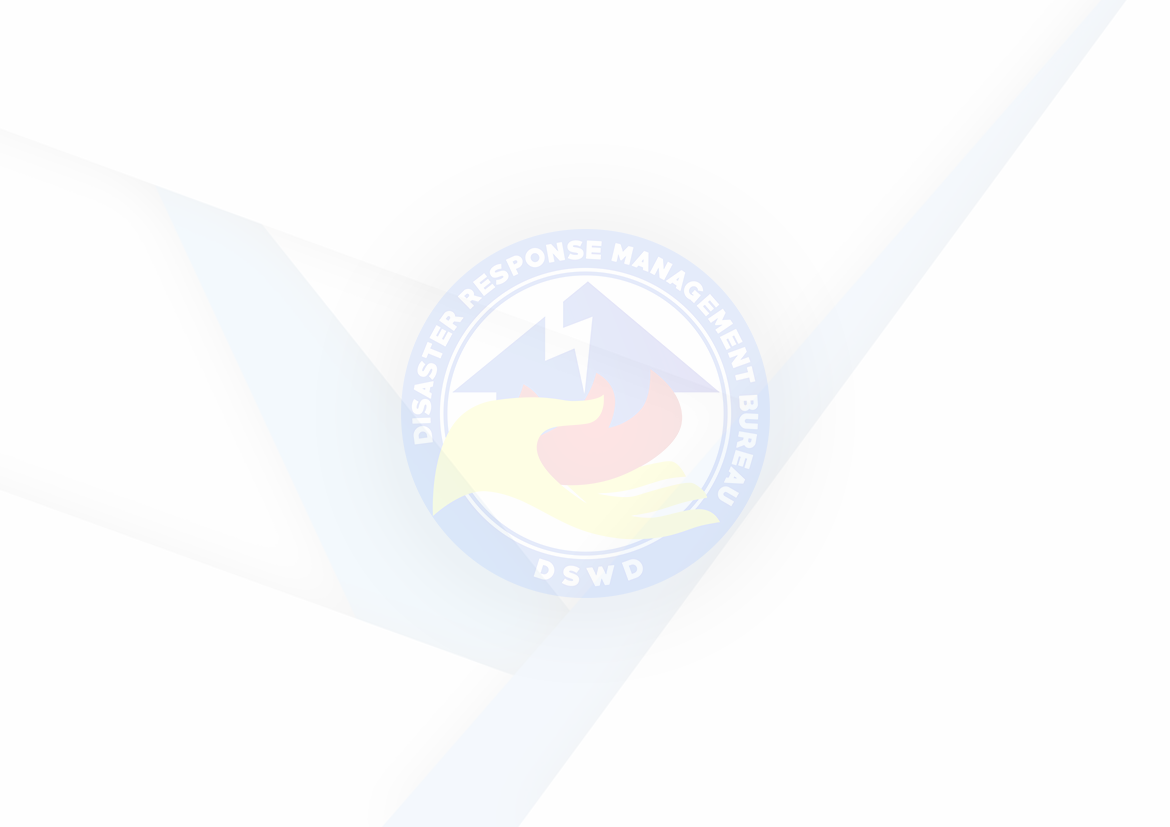 